Background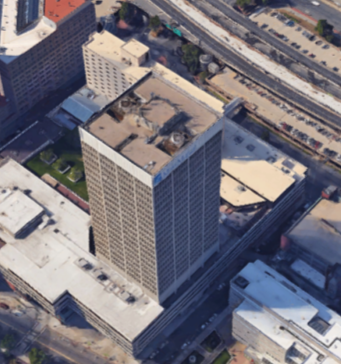 MethodsAir tests for carbon monoxide, carbon dioxide, temperature and relative humidity were taken with the TSI, Q-Trak, IAQ Monitor 7565. Air tests for airborne particle matter with a diameter less than 2.5 micrometers were taken with the TSI, DUSTTRAK™ Aerosol Monitor Model 8520. Screening for volatile organic compounds (VOCs) was conducted using a RAE Systems Mini-RAE 2000 Photo Ionization Detector (PID). BEH/IAQ staff also performed visual inspection of building materials for water damage and/or microbial growth and examined the space for the presence of odors or other environmental concerns. Air Testing ResultsVisual ObservationsNo evidence of active water leaks or other moisture concerns were observed. DiscussionEvaluation of the new HVAC system can be performed once renovations are complete.RecommendationsBased on observations and measurements at the time of the visit, the following recommendations are made:Ensure that pleated filters with a minimum efficiency reporting value (MERV) of 8 are installed in HVAC system.Consistent with previously established protocol, once the space has been occupied for a minimum of two weeks, contact the IAQ Program to conduct a post-occupancy assessment of the space.Building:Hampden County District Attorney’s (DA’s) OfficeAddress:1500 Main Street, Springfield, MADCAMM Project Manager:Jamie Merrill BloodDate of Pre-Occupancy Assessment:June 29, 2018BEH IAQ Staff Conducting Assessment:Mike Feeney, Director, Indoor Air Quality (IAQ) ProgramDate of Building Construction:1970’sProposed use of Building:The location is the 21st floor in a high-rise building in downtown Springfield.  It will be used for offices for the Hampden County District Attorney.Surrounding Businesses/Activities:The building is located In downtown Springfield MA as part of a hotel/mall complex.  Other office buildings and small businesses such as restaurants are nearby.Prior use of Building:This building was originally constructed and continues to be used as an office building.Previous Relevant Environmental History:DCAMM reports that there are no releases listed for this property under the Massachusetts Oil and Hazardous Material Release Prevention and Response Act (MGL 21E, the Mass Contingency Plan (MCP) program). No hazardous waste spills or activity use limitations were found in the Massachusetts Department of Environmental Protection database for this site or nearby. Proposed use of Building:The location is the 21st floor in a high-rise building in downtown Springfield.  It will be used for offices for the Hampden County District Attorney.Surrounding Businesses/Activities:The building is located In downtown Springfield MA as part of a hotel/mall complex.  Other office buildings and small businesses such as restaurants are nearby.Prior use of Building:This building was originally constructed and continues to be used as an office building.Previous Relevant Environmental History:DCAMM reports that there are no releases listed for this property under the Massachusetts Oil and Hazardous Material Release Prevention and Response Act (MGL 21E, the Mass Contingency Plan (MCP) program). No hazardous waste spills or activity use limitations were found in the Massachusetts Department of Environmental Protection database for this site or nearby. Media sampledMedia sampledMDPH Guideline/Comparison ValueMDPH Guideline/Comparison ValueMeasured RangeMeasured RangeMeasured RangeMeasured RangeCommentsMedia sampledMedia sampledMDPH Guideline/Comparison ValueMDPH Guideline/Comparison ValueOutdoors/BackgroundOutdoors/BackgroundOutdoors/BackgroundIndoorsCommentsTotal Volatile Organic Compounds (TVOCs)Total Volatile Organic Compounds (TVOCs)Equal to or below background level measured on the day of the assessmentEqual to or below background level measured on the day of the assessmentNDNDNDNDNo TVOCs detected Carbon Monoxide (CO)Carbon Monoxide (CO)Non-detectable (ND) or equal to or below background level measured on the day of theassessment (Note: CO sampling not taken if no combustion source is operating e.g., furnace)Non-detectable (ND) or equal to or below background level measured on the day of theassessment (Note: CO sampling not taken if no combustion source is operating e.g., furnace)NDNDNDNDHVAC operating in occupied spaces Particulate Matter 2.5 (PM2.5)Particulate Matter 2.5 (PM2.5)US EPA National Ambient Air Quality Standards (NAAQS) 35 μg/m3 or lessUS EPA National Ambient Air Quality Standards (NAAQS) 35 μg/m3 or less1616166-8Levels were all below 35 μg/m3TemperatureTemperature70-78ºF70-78ºF77777769-72Within MDPH comfort range in most occupied spaces.Relative Humidity (RH)Relative Humidity (RH)40% to 60%40% to 60%67676751-57Within MDPH recommended comfort range Carbon Dioxide (CO2)Carbon Dioxide (CO2)800 ppm800 ppm410410410437-490Within MDPH recommended guidelinesppm = parts per millionµg/m3 = microgram per cubic meterµg/m3 = microgram per cubic meterND = non-detectableND = non-detectableHVAC = heating, ventilation and air-conditioningHVAC = heating, ventilation and air-conditioningHVAC = heating, ventilation and air-conditioning